IrelandIrelandIrelandIrelandMay 2026May 2026May 2026May 2026SundayMondayTuesdayWednesdayThursdayFridaySaturday123456789May Day10111213141516171819202122232425262728293031NOTES: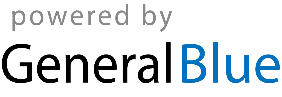 